PENGARUH KEBIJAKAN PERUSAHAAN TERHADAP NILAI PERUSAHAAN (Studi Kasus Pada Perusahaan Manufaktur yang terdaftar pada Bursa Efek Indonesia periode 2010-2014 )DRAFT SKRIPSIUntuk memenuhi salah satu syarat sidang skripsiGuna memperoleh gelar Sarjana EkonomiOlehSITI AULIA FITRIANI124020193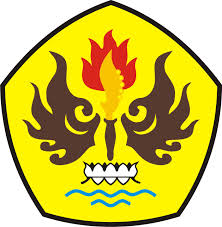 PROGRAM STUDI AKUNTANSIFAKULTAS EKONOMIUNIVERSITAS PASUNDANBANDUNG2016PENGARUH KEBIJAKAN PERUSAHAAN TERHADAP NILAI PERUSAHAAN (Studi Kasus Pada Perusahaan Manufaktur yang terdaftar di Bursa Efek Indonesia Periode 2010-2014)DRAFT SKRIPSIUntuk memenuhi salah satu syarat sidang skripsiGuna memperoleh gelar Sarjana Ekonomi padaProgram Studi AkuntansiFakultas Ekonomi Universitas PasundanBandung, 2016Mengetahui,PembimbingDr. H. Sasa S Suratman, SE., MSc. Ak., C.A,.		Dekan					Ketua Program StudiDr. Atang Hermawan, SE, MSIE., Ak.	Dr. Hj. Isnaeni Nurhayati, SE, Msi., Ak., C.A.